 Savings Goals Cards Pack of trading cards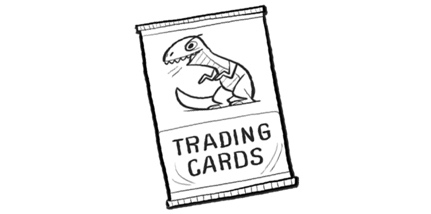 Gift for a friend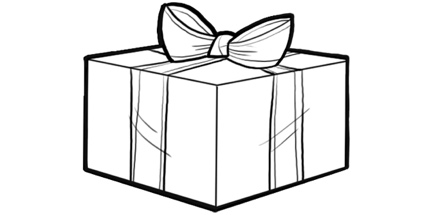 Movie ticket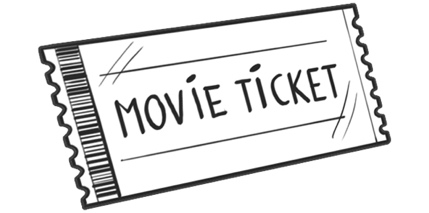 Video game 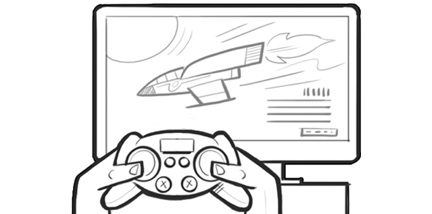 Ice cream with a friend 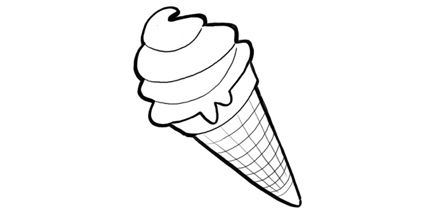 New soccer ball 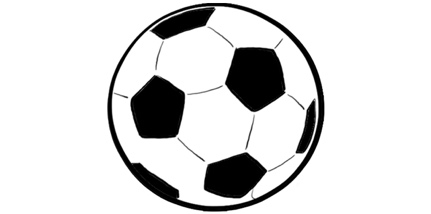 Get skates sharpened 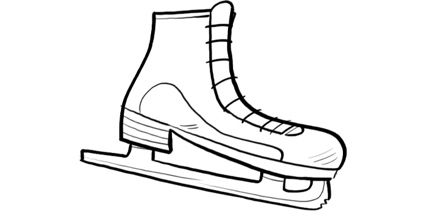 New baseball cap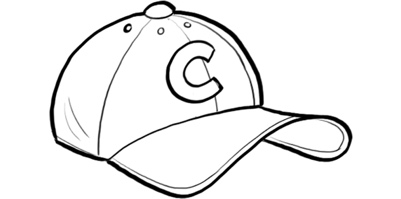 Donate to local charity 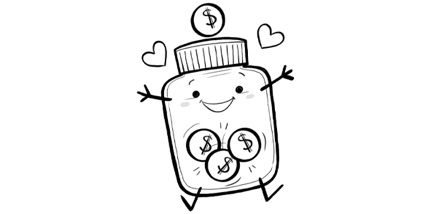 New clothes
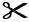 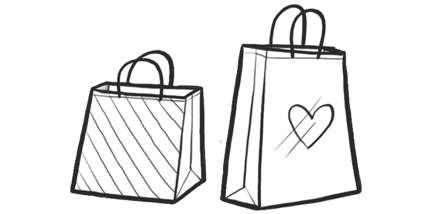 